Warmtescanactie 2019 - 2020Duurzaam Amersfoort Zuid is een bewonersinitiatief dat praktische kennis en ervaring deelt voor en door bewoners van Amersfoort Zuid met als doel buurtgenoten bewuster te maken en te inspireren op het gebied van duurzaamheid.Indien u bereid bent uw opgedane duurzame kennis te delen met wijkgenoten, laat het ons weten. Wij houden regelmatig informatiebijeenkomsten over verschillende onderwerpen en we willen een kennisdatabank inrichten. Zodat onafhankelijke informatie ontsloten wordt. 
Wilt u op de hoogte blijven van onze activiteiten, meld u zich dan op onze website www.duurzaamamersfoortzuid.nl aan voor onze nieuwsbrief. Dit rapport is opgesteld door een vrijwilliger die een eenvoudige basistraining volgde in het maken en interpreteren van infraroodfoto’s. Wij kunnen geen garantie geven voor correcte uitleg over de foto’s.Wij hopen dat deze infraroodscan u meer inzicht geeft in de warmtehuishouding van uw woning. Wij zullen u in 2020 nog éénmaal benaderen voor een evaluatie.Uw vrijwillige bijdrage op NL 78 RABO 0126 2827 57 ten name van Stichting Duurzaam Amersfoort Zuid wordt zeer gewaardeerd.Naam bewoners Straat en huisnummerBouwjaar en type woningE-mailadres voor rapportDatum/tijd opnamesBuitentemperatuur BinnentemperatuurWindkrachtWindrichtingLigging voorgevelWelke maatregelen al genomenVloerisolatieMuurisolatieDakisolatieGlasisolatieVerwarmingsbronOpmerkingen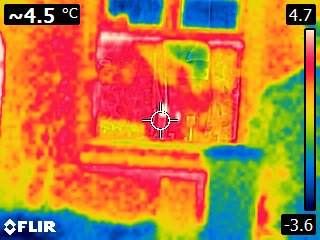 